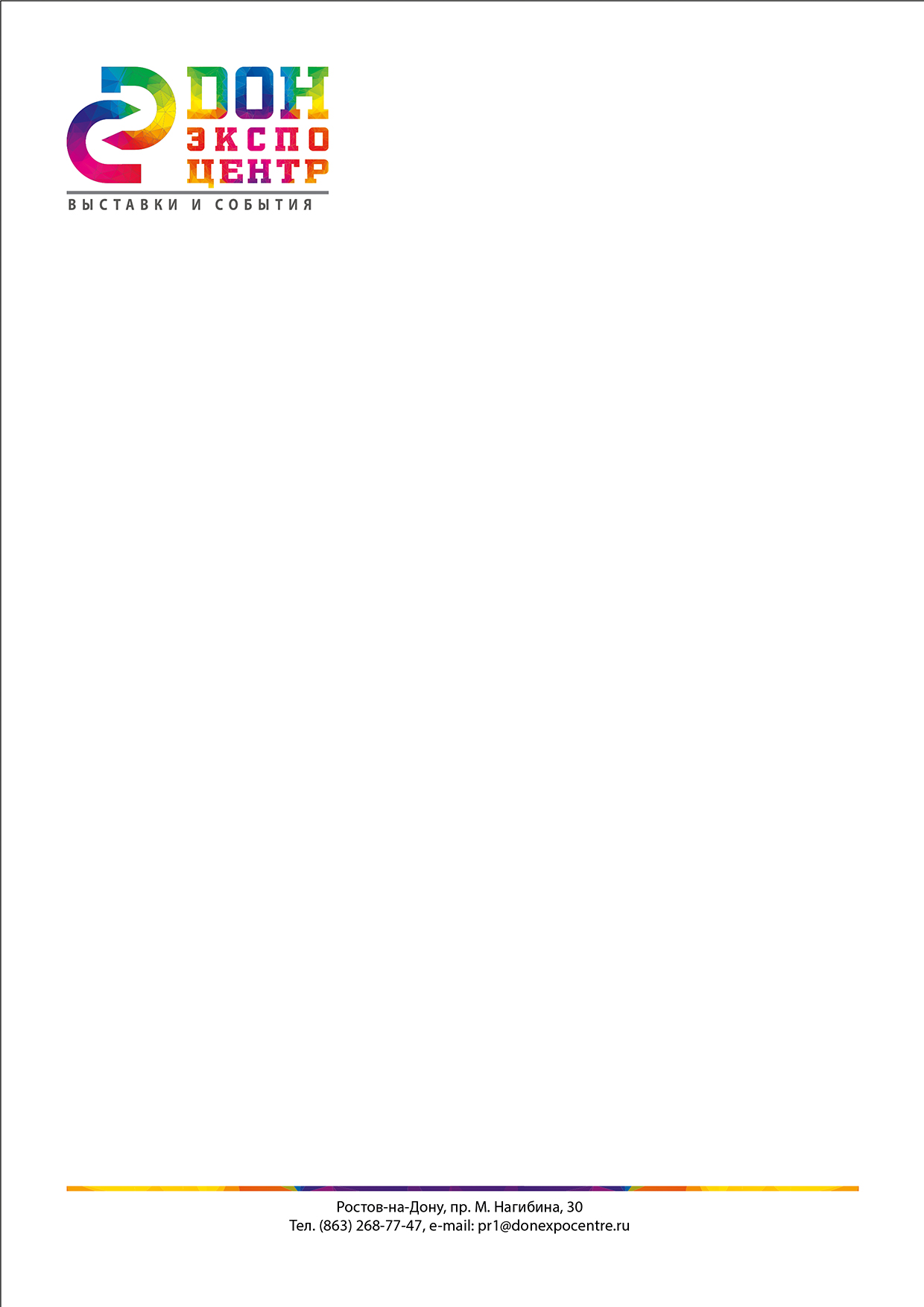 Пресс-релиз7000 аграриев соберет в «ДонЭкспоцентр» Агропромышленный форум юга РоссииАгропромышленный форум юга России, крупнейшее событие сельскохозяйственной отрасли Донского региона,  пройдет в «ДонЭкспоцентр» с 27 февраля по 1 марта накануне старта весенне-полевых работ. В рамках Форума будут работать выставки «Интерагромаш», «Агротехнологии» и Аграрный конгресс.Ежегодно при поддержке Министерства сельского хозяйства и продовольствия Ростовской области форум становится крупнейшей площадкой в ЮФО для презентации новинок и достижений аграрного бизнеса.  В 2019 году на выставочной площади 27 000 кв.м. соберутся свыше 200 экспонентов.Раздел «Интерагромаш» представит последние разработки крупнейших производителей сельхозтехники – комбайны, тракторы, запчасти и комплектующие, почвообрабатывающую, предпосевную, посевную и посадочную технику, технику для химзащиты растений и внесения удобрений, оросительную и уборочную технику, автоспецтранспорт, запчасти и комплектующие, а также масла и топливо. На стендах будет представлено навигационное оборудование для сельхозтехники, системы параллельного вождения, агронавигаторы и автопилоты, а также базовые станции RTK. Специалисты и аграрии Донского края смогут увидеть лучшую технику таких брендов как: «Ростсельмаш», «Альтаир», «Агросервис», «БеларусЮгСервис», CASE, TORUM, VERSATILE, RSM, NEW HOLLAND, Kuhn, JCB, Joskin, Monosem, Беларус, Туман, ЯМЗ, AMAZONE, LEMKEN, FENDT, Oros, Палессе и многие другие.В разделе «Агротехнологии» будут представлены корма, семена, удобрения, добавки, смеси, ветеринарное и зоотехническое оборудование, последние технологические достижения в разработке кормов. Свою продукцию представят: Avgust, Limagrain, Syngenta, Euralis, Nuseed, Maisadour Semances, ADAMA, Basf, Bayer, FMC, Dupont, SUMIAGRO, ФМРус, Агроэксперт, Polydon и другие компании. Аграрный конгресс – это порядка 30 специализированных мероприятий – конференций, встреч, мастер-классов с участием ведущих экспертов Министерства сельского хозяйства и продовольствия Ростовской области, ученых, агрономов и практиков отраслевых предприятий и профессионального сообщества, объединяющий в себе все направления АПК. Высококвалифицированные спикеры поднимут вопросы ресурсосбережения, селекции и семеноводства, системы применения удобрений, возобновляемой энергетики, земледелия в условиях глобального изменения климата, агрологистики и подготовки к будущему посевному сезону.В рамках аграрного конгресса состоится конференция «Стратегическое планирование – Ценовые и урожайные перспективы до 2021 года», где с докладами выступят представители Минсельхоза РО, а также ученые и академики со всей России.Заседание клуба Агрознатоков «Как достичь стабильных урожаев и высоких доходов во времена перемен» проведет на форуме научно-производственное объединение Биоцентр «Дон».Также в программе конгресса - XII Международная практическая конференция  «Состояние и перспективы развития АПК». Мероприятие способствует распространению передового опыта на региональном сельскохозяйственном рынке, налаживанию деловых связей между участниками сельскохозяйственного рынка.Ключевым событием для участников форума станет предпосевное совещание муниципальных районов области. Традиционно здесь обсуждается начало весенне-посевного сезона, проблемы, с которыми предстоит столкнуться аграриям, а также пути их решения и перспективы развития отрасли на Дону в целом.Место проведения:  ДонЭкспоцентр, Нагибина 30
Вход свободный.
Подробная информация на сайте: www.interagromash.net